Sportmittelschule Hof bei SalzburGA-5322 Hof bei Salzburg, Postplattenstraße 2, Tel: +43-6229-2264, Fax: +43-6229-2264-45e-mail: direktion@sms-hof.salzburg.at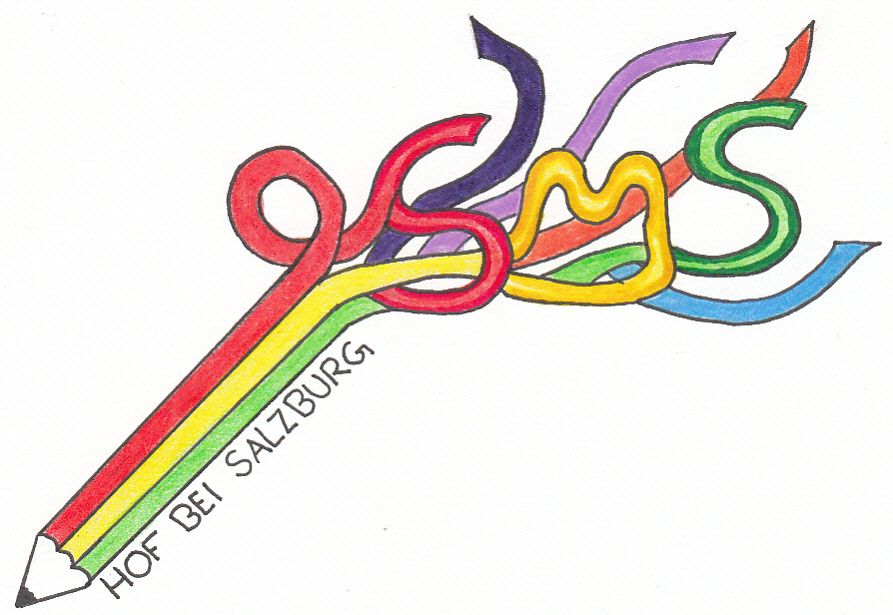 Liebe Eltern, liebe Schüler und Schülerinnen!Die SMS Hof hat mit HERVIS-Eugendorf und der Sportbekleidungsfirma ERIMA eine Vereinbarung getroffen, welche es Ihnen und unseren Schülern/innen ermöglicht qualitativ gute Sportkleidung mit einem  40% Preisnachlass zu erwerben. Diese wird von den Sportklassenkindern im Sportunterricht und bei Wettkämpfen getragen (Ankauf verpflichtend). Den Schüler/innen der Informatik- und Praxisklasse wird ein kleines Schulsportpaket für den Turnunterricht und Veranstaltungen angeboten (Ankauf erwünscht).  Nachfolgend Informationen zur Bestellung und zur Abholung (SuS = Schüler/innen):* SuS der Sportklassen benötigen das große Schulsportpaket um 69/75 (Kn/Mä) Euro.   Dieses beinhaltet: 1 Performance T-Shirt, 1 kurze Sporthose und 1 Trainingsanzug (inkl.      Schullogo auf Jacke + Tshirt).* SuS der Informatik-/Praxisklassen bieten wir das kleine Schulsportpaket um 18 Euro an.    Es beinhaltet:  1 T-Shirt (Baumwolle inkl. Schullogo) und 1 kurze Hose. * Alle SuS können auch einen Rucksack, einen Trainingsanzug, einen Sweater oder Sportschuhe      bzw. mehrere Teile (z.B. zwei  T-Shirts) erwerben. * Auf Sportschuhe (für Halle und Outdoor) erhalten Sie mit der Hervis-Schulcard, welche jede/r S in    der 1. Schulwoche vom KV bekommt, einen Rabatt  von 10%.  Dieser gestaffelte Preisnachlass     (10% gestaffelt für jeweils 50,- Ankauf) gilt auch für andere Einkäufe bei Hervis-Eugendorf.* HERVIS wird mit Schulbeginn Sportschuhe für die Halle und für den Outdoorsport anbieten. Diese können in der Filiale in Eugendorf probiert und direkt gekauft werden. Sie geben die Schuhgröße ihres Kindes auf dem Bestellformular nur zur Vorerhebung an (kein Kaufzwang).  * Bitte füllen Sie das Bestellformular bis Mittwoch, 6. JULI aus und lassen Ihr Kind den oberen Abschnitt beim KV bzw. in der Direktion abgeben. Der untere verkleinerte Abschnitt bleibt bei Ihnen und dient zur Vorlage bei der Abholung. * Der NAME Ihres Kindes kann gegen einen Aufpreis von 6,- Euro aufgedruckt werden. Jene Artikel,     die namentlich bedruckt werden sollen, bitte EINKREISEN (Achtung auf Leserlichkeit!). Beim     Fehlen dieser Markierung wird der Name auf den Trainingsanzug oder den Sweater gedruckt.* Nach Ankündigung des Klassenvorstandes werden die Eltern gebeten ihr Schulsportpaket in    Eugendorf abzuholen und unter Vorlage Ihrer Hervis-Schulcard dort zu bezahlen.  Die Klassenvorstände sowie die Bewegungs- und Sporterzieher der SMS Hofmeinen Ihnen damit ein tolles Angebot machen zu können und hoffen auf Ihre wohlwollende Unterstützung unserer Schulsportambitionen.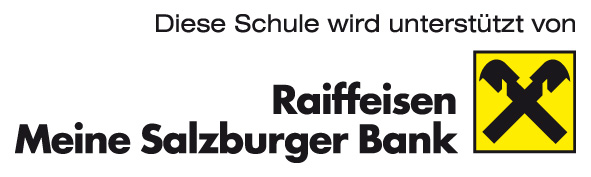 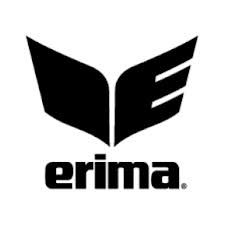 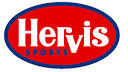 